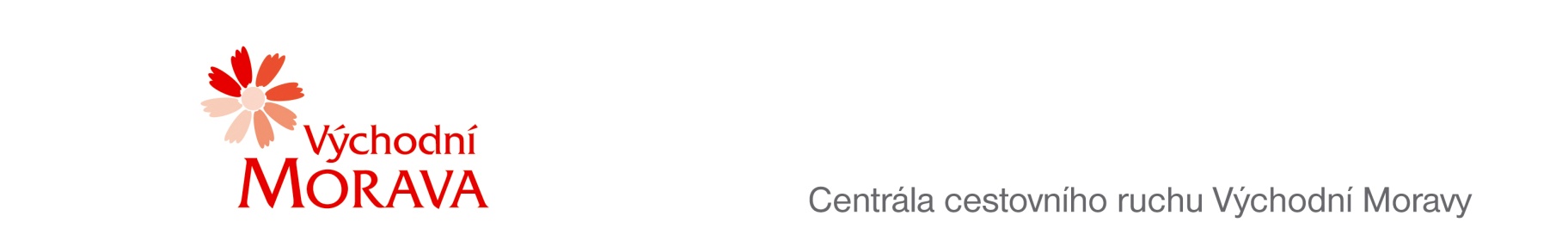 NAŠE ZNAČKA:	CCR013_2020-01VYŘIZUJE:	Iveta MahdalováTEL.:		XXXXXXXXXXXXXXXXE-MAIL:	XXXXXXXXXXXXXXXXZLÍN DNE:	3.3.2020Objednávka č. CCR013_2020-01Objednáváme u Vás podle platných zákonných směrnic o odběru, dodávce zboží a službách následující.Plnění v rámci balíčku:OOH – polep ve výloze + distribuce materiálů v cestovatelské kavárně Dobrodruh v Bratislavě na období 4 měsíce (09-12/2020)½ PR článek + ½ inzerce ve specializované příloze deníku SME – „Leto v Čechách a na Morave“2/1 advertorial Beauty and Woman a Liek1 hlavní baner + online PR článek na zenyvmeste s počte reálných uživatel 300 000Rozeslání 1 tiskové zprávyČlánek v newsletteru ZZ6 postů na FB + 1 sponzorovaný post na FB1 článek v slovenské sekci pro média www.czechtourism.comAkvizice novinářů na press tripDohodnutá cena celkem:	50.000,- Kč bez DPH 
Termín dodání: 		duben – prosinec 2020Fakturační údaje:	Centrála cestovního ruchu Východní Moravy, o.p.s.			J. A. Bati 5520, 761 90 Zlín			IČ: 27744485Bankovní spojení: Česká spořitelna, a.s.Číslo účtu: XXXXXXXXXXXXXXXX			Nejsme plátci DPH.S pozdravem……………………………………………….Mgr. Petra Psotková ředitelka